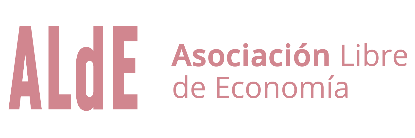 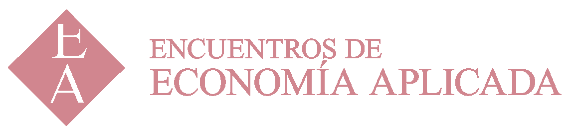 
XXIII APPLIED ECONOMICS MEETINGVirtual meeting, 3-4 June 2021
REGISTRATION FORM
SURNAME: ............................................................................................ NAME: .......................................................................UNIVERSITY OR RESEARCH CENTRE: ........................................................................................................................................CITY: ......................................COUNTRY.: .......................................E-MAIL: ........................................................................... I WISH TO ATTEND THE CONFERENCE AND:         I PRESENT A PAPER: ID: ....................                 I DON’T PRESENT A PAPERADDITIONALLY, I’M WILLING TO SUBMIT THE PAPER TO:THE YOUNG RESEARCHERS ALdE AWARD 2021       YES   NOpledging to accept the Award terms and conditions published in the web page of the Meeting. In case of joint papers, ALL CO-AUTHORS must be LESS THAN 35 YEARS OLD.
Paper ID: ...................PAYMENT METHODBANK TRANSFER TO: THE XXIII APPLIED ECONOMICS MEETINGTO THE BANK: IBERCAJA 
ACCOUNT NUMBER: 2085-0103-97-03-317518-65
ACCOUNT IBAN: ES33 2085 0103 9703 3175 1865 	IBERCAJA BIC CODE: CAZRES2Z	OF A TOTAL OF: ...................€.ENCLOSING A PROOF OF PAYMENT BY MAIL (alde@alde.es)CONCEPTSCONDITIONREGISTRATION FEESBEFORE MAY 3rdBEFORE MAY 3rdBEFORE MAY 3rdONLY MEETING REGISTRATIONNO ALdE MEMBER100,00 €ONLY MEETING REGISTRATIONALdE MEMBER50,00 €MEETING REGISTRATION+ALDE MEMBERSHIP 2021ALdE MEMBER, Non Tenured Teaching position90,00 €MEETING REGISTRATION+ALDE MEMBERSHIP 2021ALdE MEMBER, Tenured Teaching Position130,00 €BETWEEN MAY 3rdAND MAY 21st(deadline for registration)BETWEEN MAY 3rdAND MAY 21st(deadline for registration)BETWEEN MAY 3rdAND MAY 21st(deadline for registration)ONLY MEETING REGISTRATION NO ALdE MEMBER130,00 €ONLY MEETING REGISTRATIONALdE MEMBER80,00 €MEETING REGISTRATION+ ALDE MEMBERSHIP 2021ALdE MEMBER, Non Tenured Teaching position 120,00 €MEETING REGISTRATION+ ALDE MEMBERSHIP 2021ALdE MEMBER, Tenured Teaching position160,00 €